5 октября в с. Васильевка в Васильевской"ООШ" был проведен концерт в честь дня учителя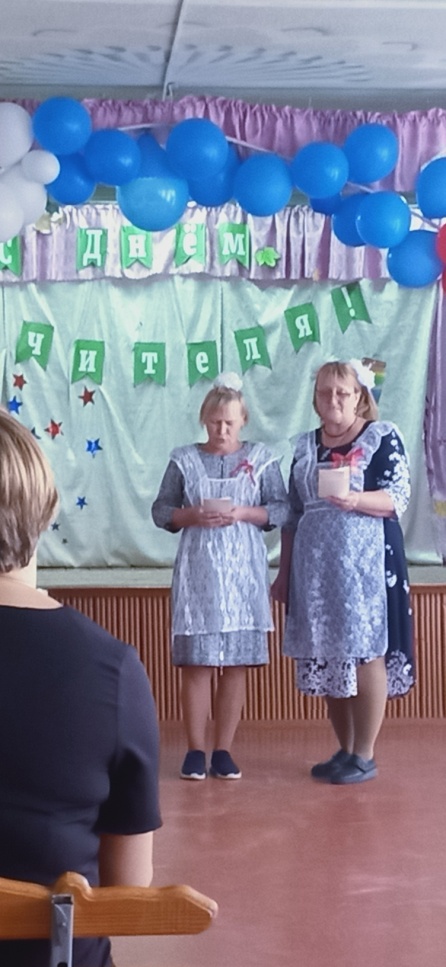 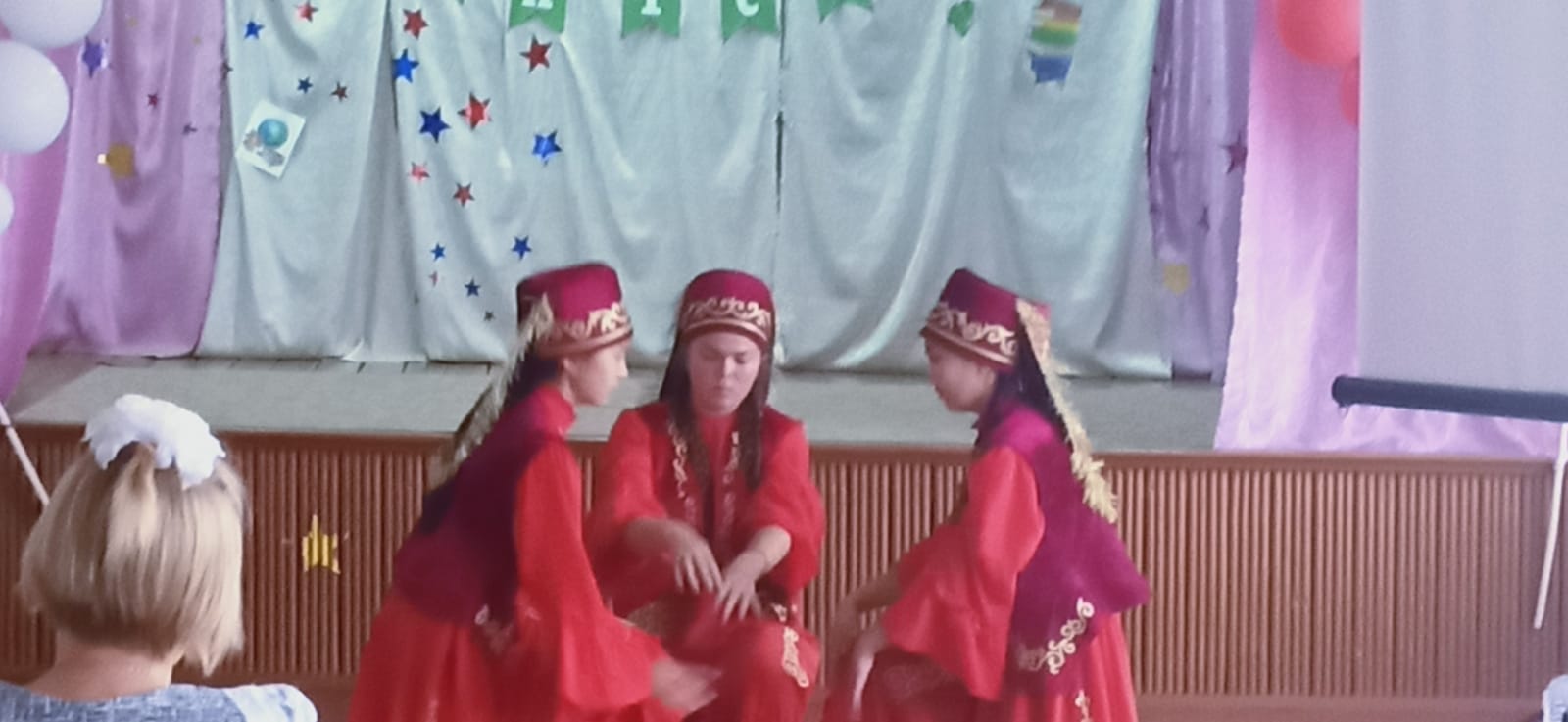 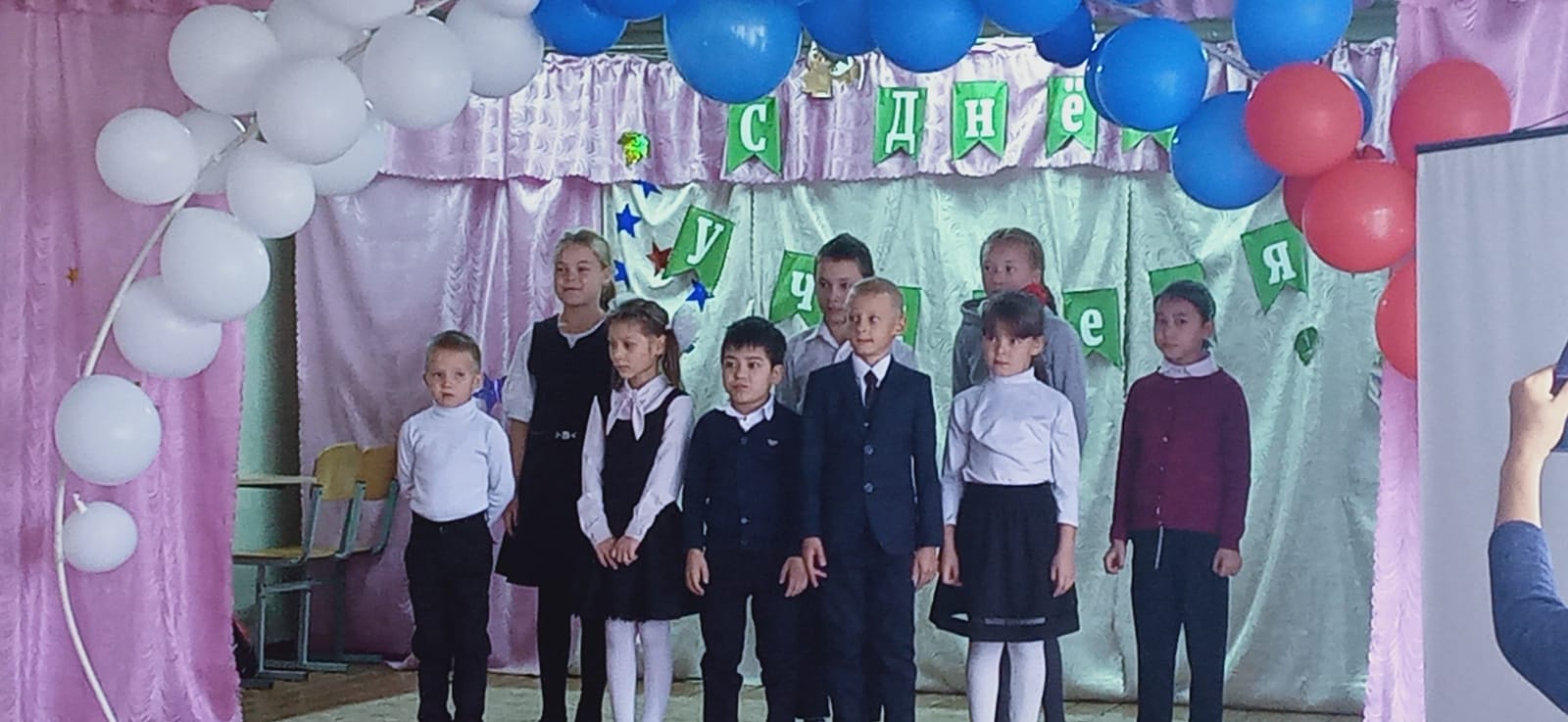 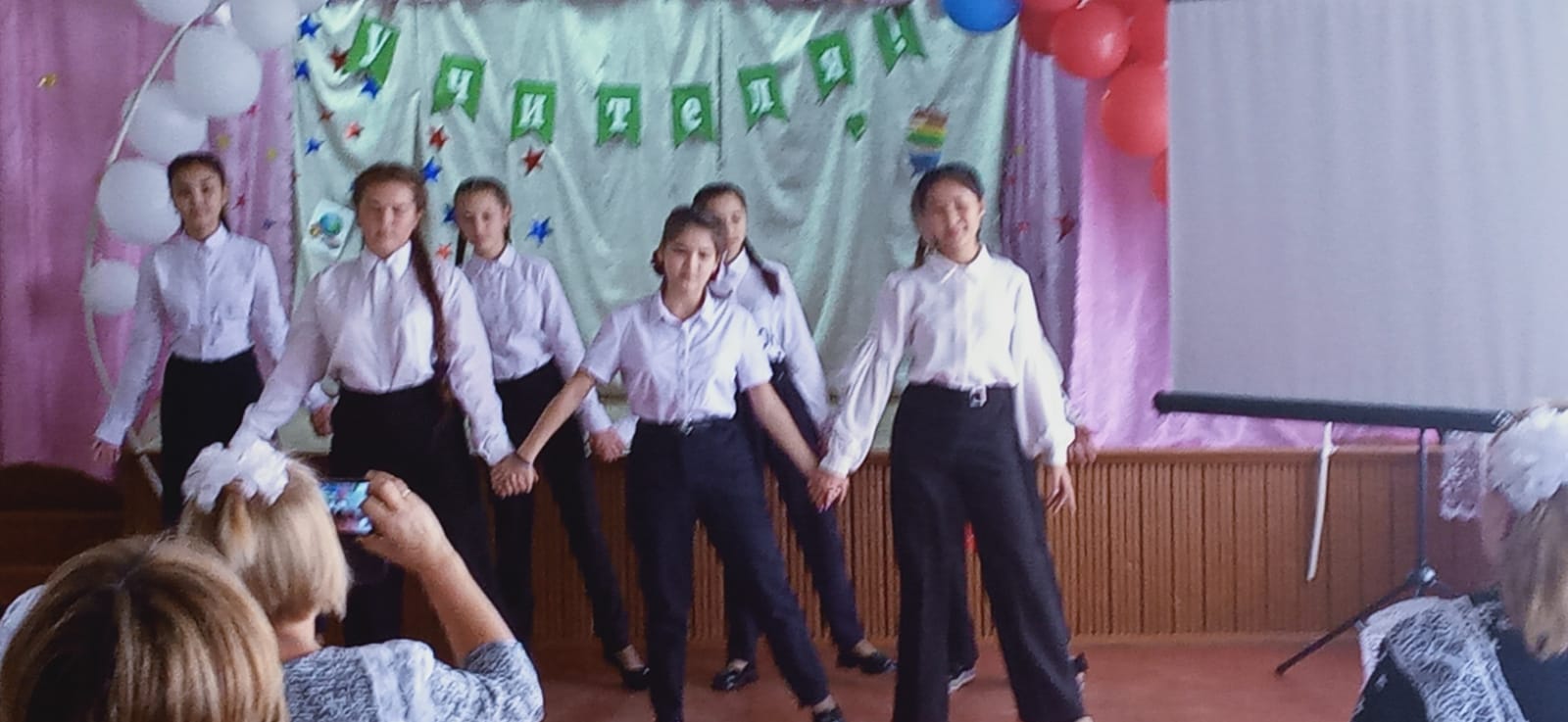 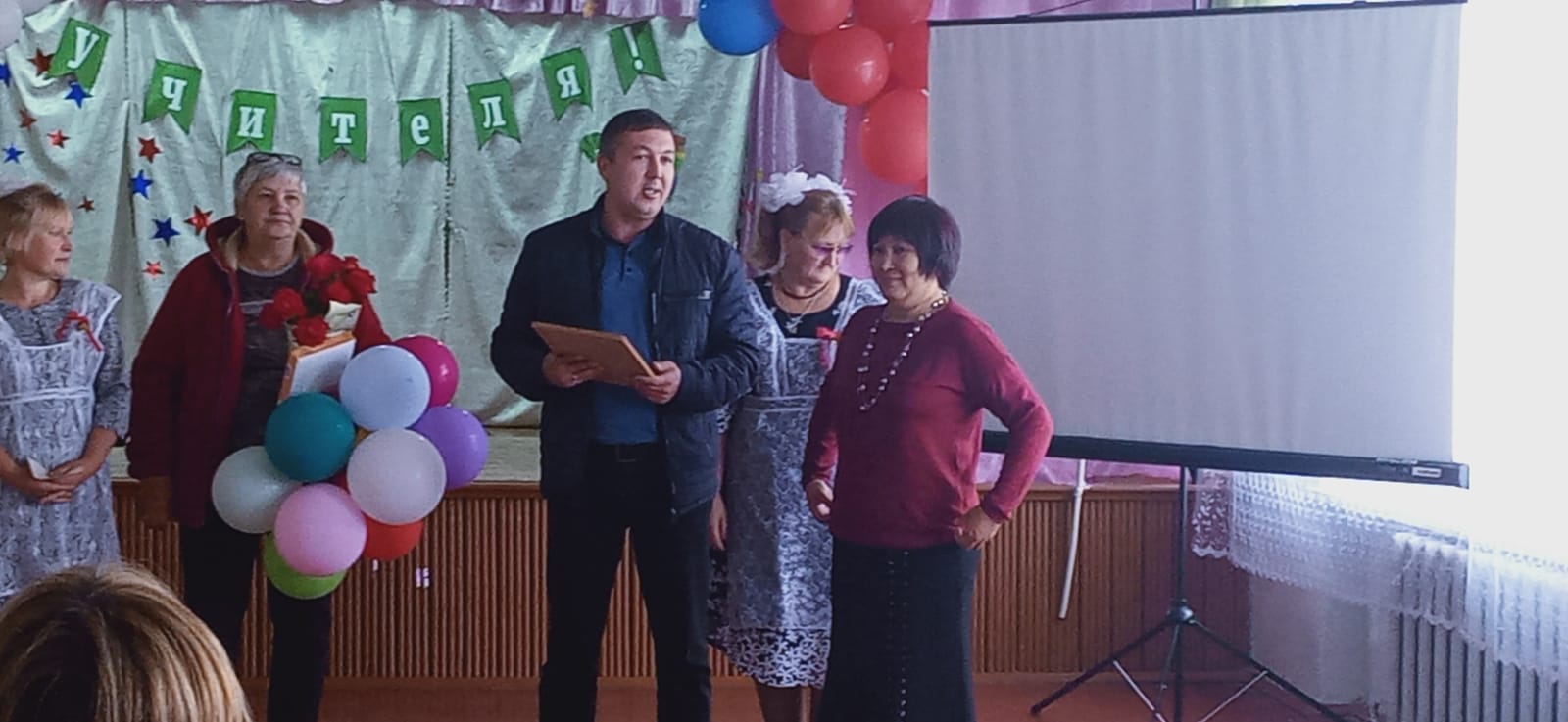 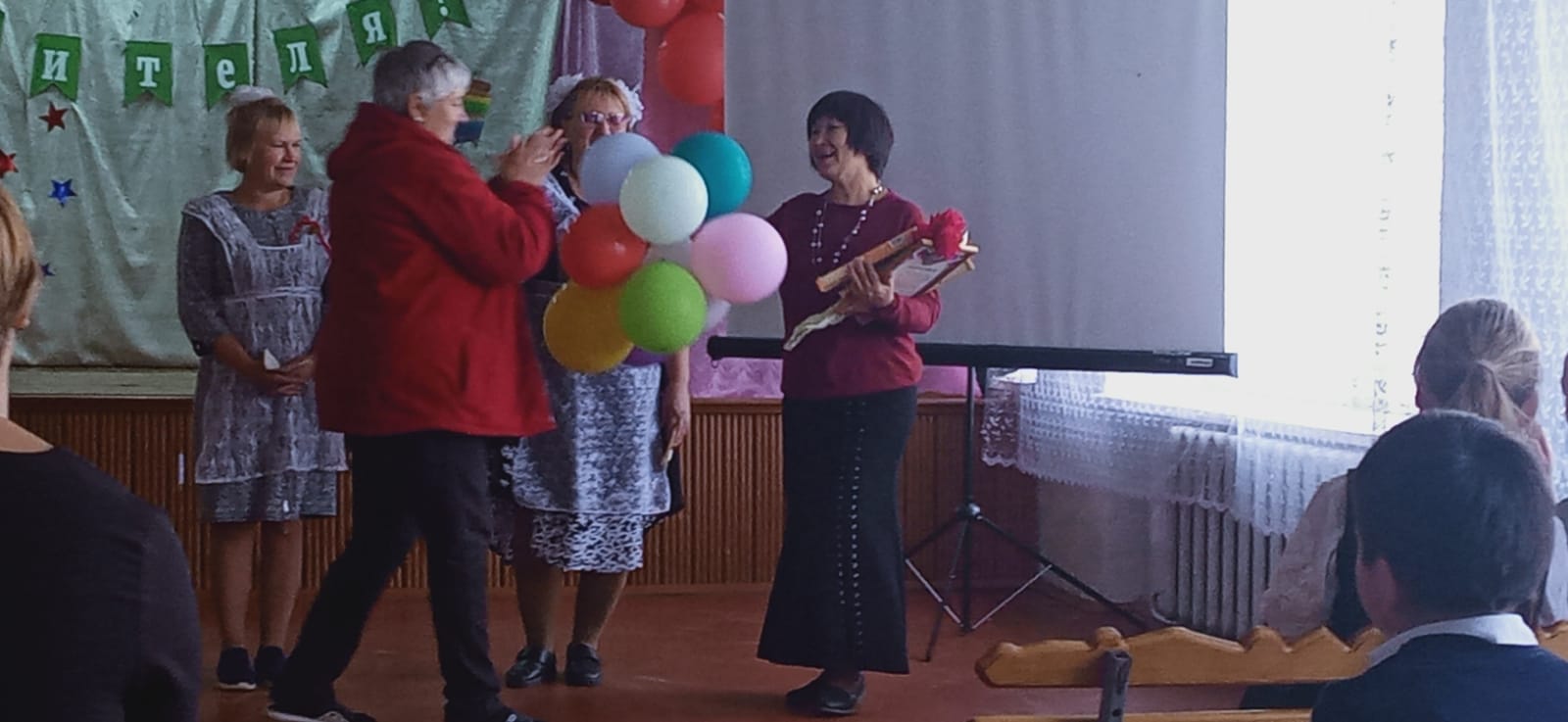 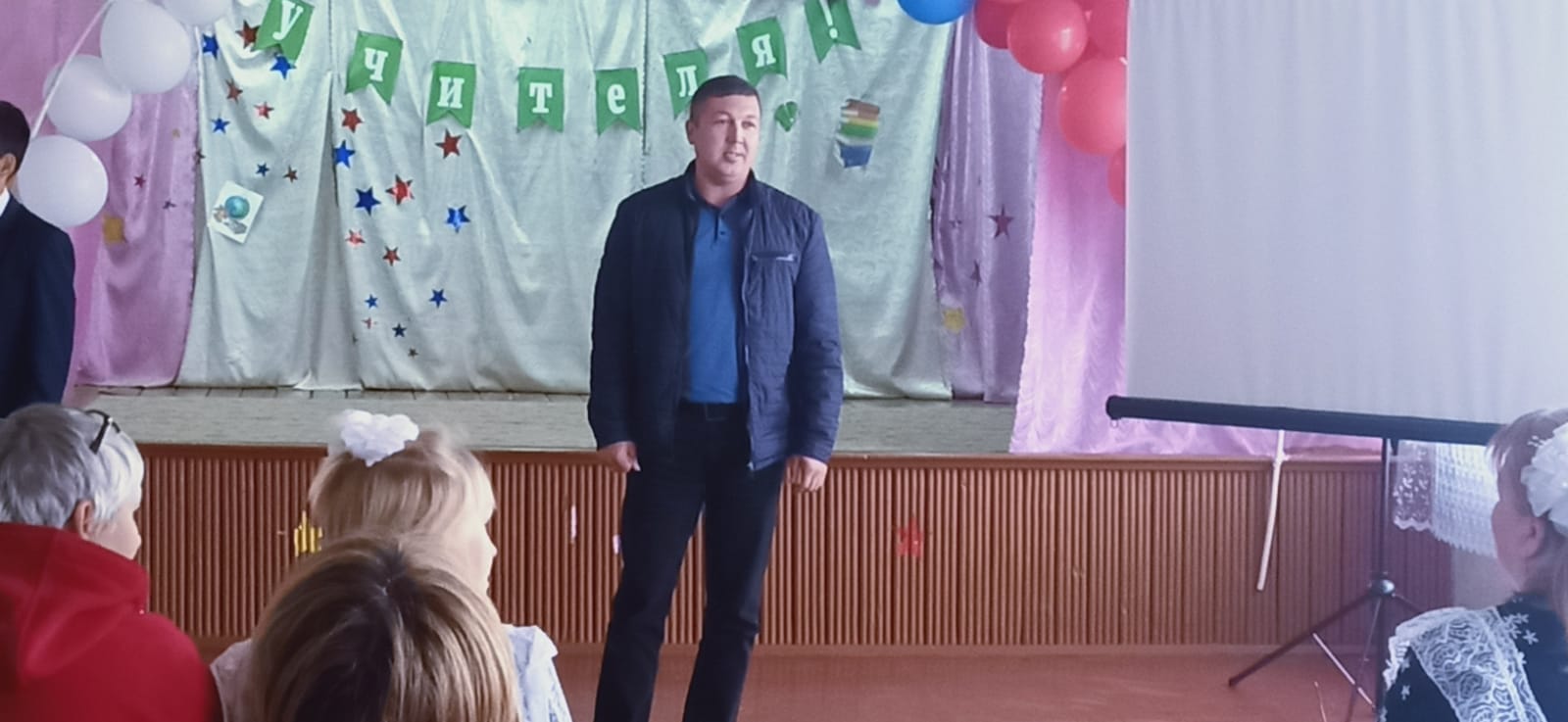 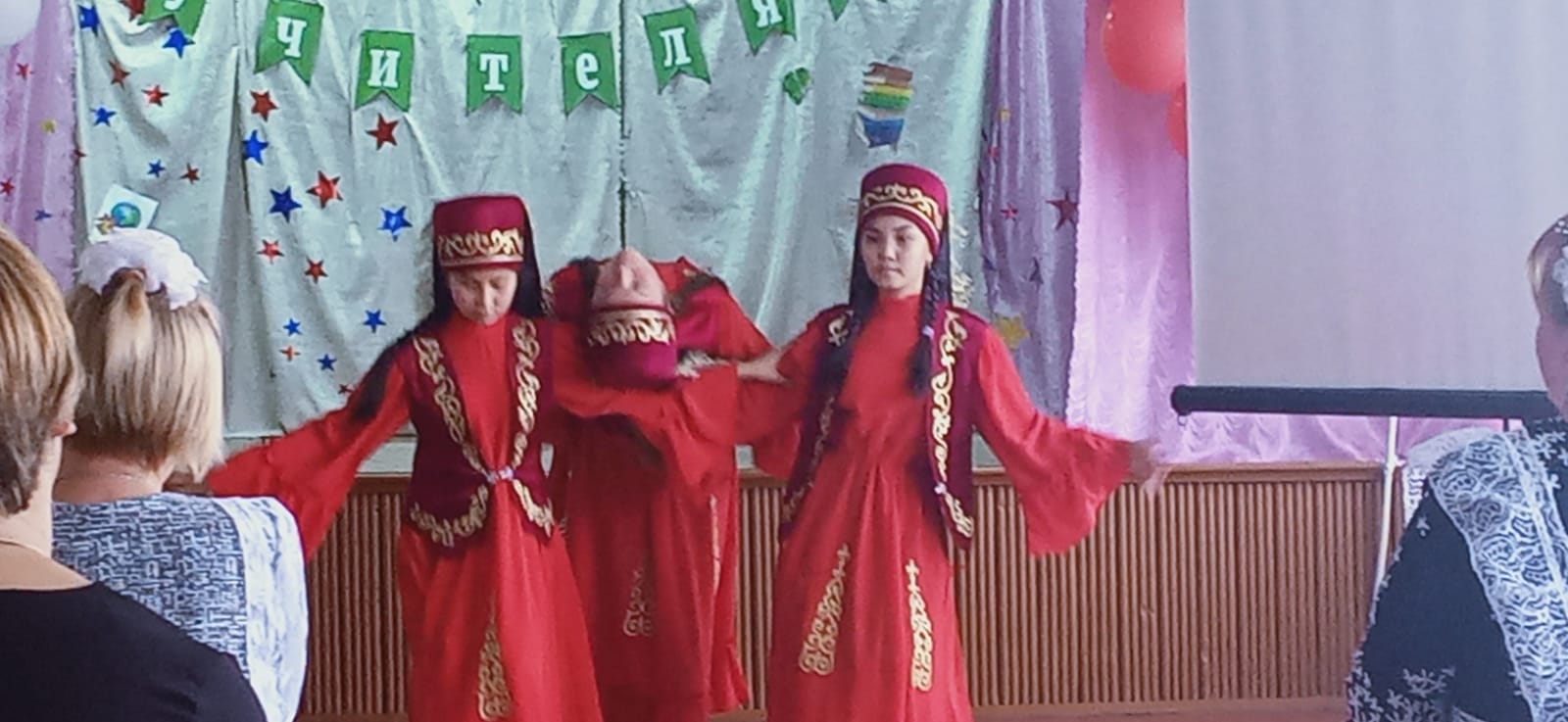 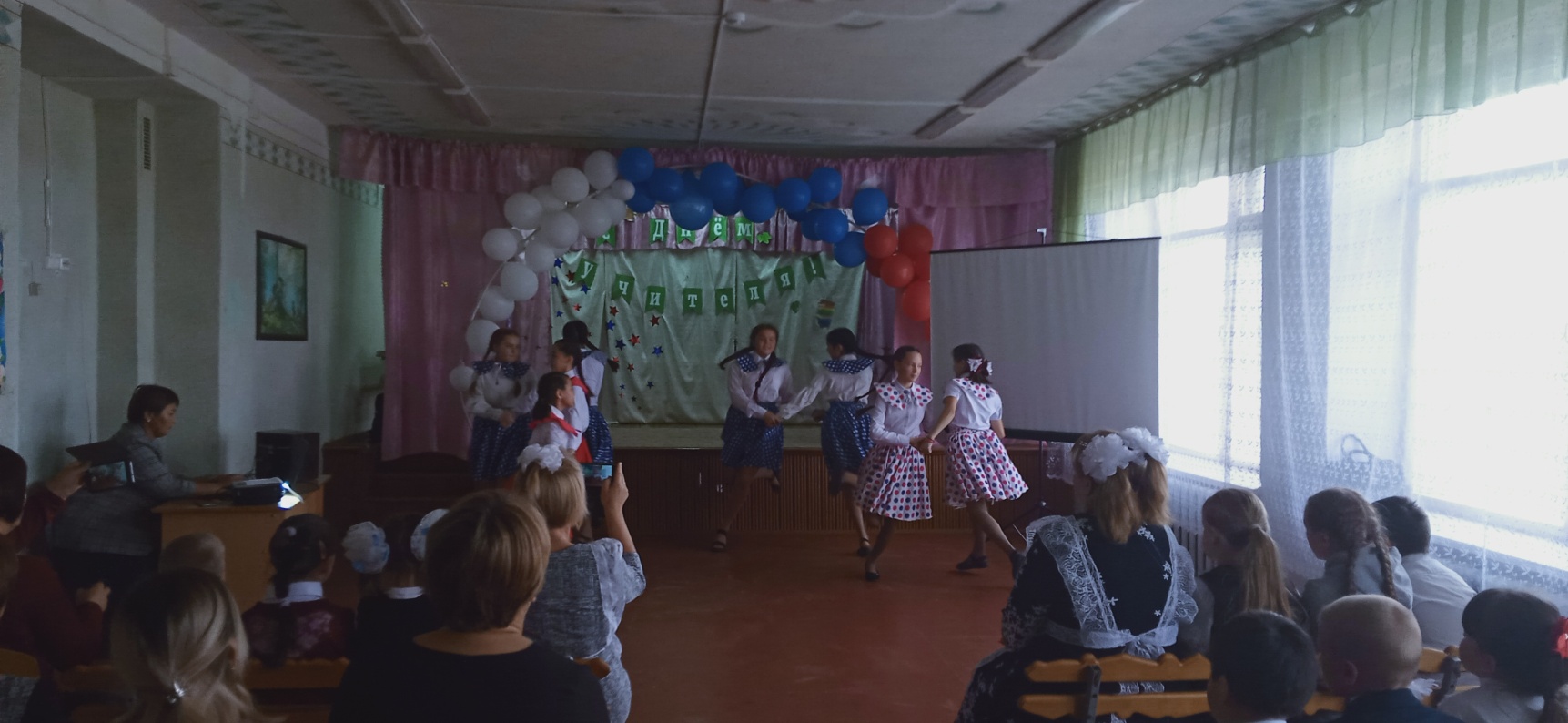 